Publicado en Valencia el 24/02/2015 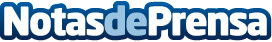 Helloprint llega a España para desatar la locura por la impresiónHelloprint revoluciona el mercado español de la impresión online con el lanzamiento de su tienda online, en la que imprimir es fácil, económico y divertidoDatos de contacto:Helloprint EspañaValencia960 650 896Nota de prensa publicada en: https://www.notasdeprensa.es/helloprint-llega-a-espana-para-desatar-la Categorias: Comunicación Marketing Emprendedores E-Commerce http://www.notasdeprensa.es